Аннотация к рабочей программе по английскому языку для 10-11 классов по УМК Афанасьевой О.В., Михеевой И.В.Рабочие программы по английскому языку для 10-11 класса составлены в соответствии с Федеральным государственным образовательным стандартом второго поколения основного общего образования, Примерной программой по английскому языку, М. Просвещение, 2018 г и Рабочей программой по английскому языку для 10-11 классов.Актуальность.В системе школьного образования учебный предмет «Английский язык» занимает особое место: является не только объектом изучения, но и средством обучения. Как средство познания действительности английский язык обеспечивает развитие интеллектуальных и творческих способностей ребенка, развивает его абстрактное мышление, память и воображение, формируетнавыки самостоятельной учебной деятельности, самообразования и самореализации личности. Освоение основ английского языка дает учащимся возможность приобщения к одному из общепризнанных и наиболеераспространенных средств межкультурного общения, важнейшему источнику информации о современном мире и происходящих в нем процессов, а также обогащения своего коммуникативного опыта, филологического кругозора, общей и речевой культуры.Рабочая программа рассчитана на 102 учебных часа из расчета 3 часа в неделю в соответствии с Федеральным базисным учебным планом для общеобразовательных учреждений.Цели обучения английскому языку.Изучение иностранного языка в целом и английского в частности в основной школе направлено на достижение следующих целей:Развитие иноязычной коммуникативной компетенции в совокупности ее составляющих – речевой, языковой, социокультурной, познавательной:Речевая компетенция – развитие коммуникативных умений в четырех основных видах речевой деятельности (говорении, аудировании, чтении, письме);Языковая компетенция – овладение новыми языковыми средствами (фонетическими, орфографическими, лексическими, грамматическими) в соответствии c темами, сферами и ситуациями общения, отобранными для основной школы; освоение знаний о языковых явлениях изучаемого языка, разных способах выражения мысли в родном и изучаемом языке;Социокультурная компетенция – приобщение учащихся к культуре, традициям и реалиям стран/страны изучаемого иностранного языка в рамках тем, сфер и ситуаций общения, отвечающих опыту, интересам,психологическим особенностям учащихся, формирование умения представлять свою страну, ее культуру в условиях иноязычного межкультурного общения;Компенсаторная компетенция – развитие умений выходить из положения вусловиях дефицита языковых средств при получении и передаче информации;Учебно-познавательная компетенция – дальнейшее развитие общих и специальных учебных умений; ознакомление с доступными учащимся способами и приемами самостоятельного изучения языков и культур, в том числе с использованием новых информационных технологий;Развитие и воспитание у школьников понимания важности изучения иностранного языка в современном мире и потребности пользоваться им как средством общения, познания, самореализации и социальной адаптации;воспитание качеств гражданина, патриота;Развитие национального самосознания, стремления к взаимопониманиюмежду людьми разных сообществ, толерантного отношения к проявлениям иной культуры.Задачи:Формировать целостное представление о мире, основанного на приобретенных знаниях, умениях, навыках и способах деятельности.Направить материал курса на типичные явления культуры.Учить выделять общее и специфичное.Развивать понимание и доброе отношение к стране, еѐ людям, традициям.Развивать навыки аудирования, говорения, чтения аутентичных текстов с общим охватом содержания, с детальным пониманием, с пониманием особой информации; письма.Развивать умения сравнивать, высказывать собственное мнение.Ознакомить учащихся с основами грамматики, дать представления о некоторых отступлениях от правил, научить видеть различия.Помочь школьникам усвоить единство теории и практики в процессе познания.Развивать творческие способности у школьников, осознанные мотивы учения.Место учебного предмета «Английский язык» в учебном планеСогласно учебному плану школы изучение курса «Английский язык » в 10-11 классах предусматривается в объеме 204 часа, в том числе: в 10 классе – 102ч. по 3 ч. в неделю, в 11 классе – 102ч. Реализация программы предполагается в условиях классно-урочной системы обучения.УМК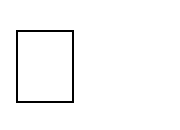 Учебно-методическое пособие / О. В. Афанасьева, И. В. Михеева, Н. В. Языкова, Е. А. Колесникова. – М.: Дрофа, 2013 - (Rainbow English).Учебно-методический комплект “RainbowEnglish” для 10 класса подредакцией О.В.Афанасьевой, допущенного Министерством образования РФ, включающего следующие компоненты: учебник, книга для учителя, рабочие тетради, аудиозаписи.Учебно-методический комплект “RainbowEnglish” для 11 класса подредакцией О.В.Афанасьевой, допущенного Министерством образования РФ, включающего следующие компоненты: учебник, книга для учителя, рабочие тетради, аудиозаписи.